The Nature of Hazards summary questions (read page 2-12 before you start)What is meant by a context hazard?Explain with the help of examples, the difference between natural hazards and disasters.What are the big six natural hazards and how can these be classified into two categories?What are the different risks associated with global hazards?How is risk different to vulnerability? And what are the underlying causes of vulnerability?Redraw the vulnerability quadrant and select and justify further examples of countries in each of the four categories.Why does risk perception rarely change even after a major hazard event?Write out the risk equation.Referring to the risk equation, suggest reasons why there will be even more disasters in the future.What is meant by the tipping point? At what temperature will this be reached?Draw an annotated diagram to show the process of the natural and enhanced greenhouse effect.Give an example of a positive and negative feedback mechanism for climate change.Why is global warming important?Outline four socio-economic impacts of a 2°C increase in temperatures worldwide.What are the greatest impacts of a 4°C increase in temperatures worldwide.Explain why solving the problem of climate change is both complex and difficult.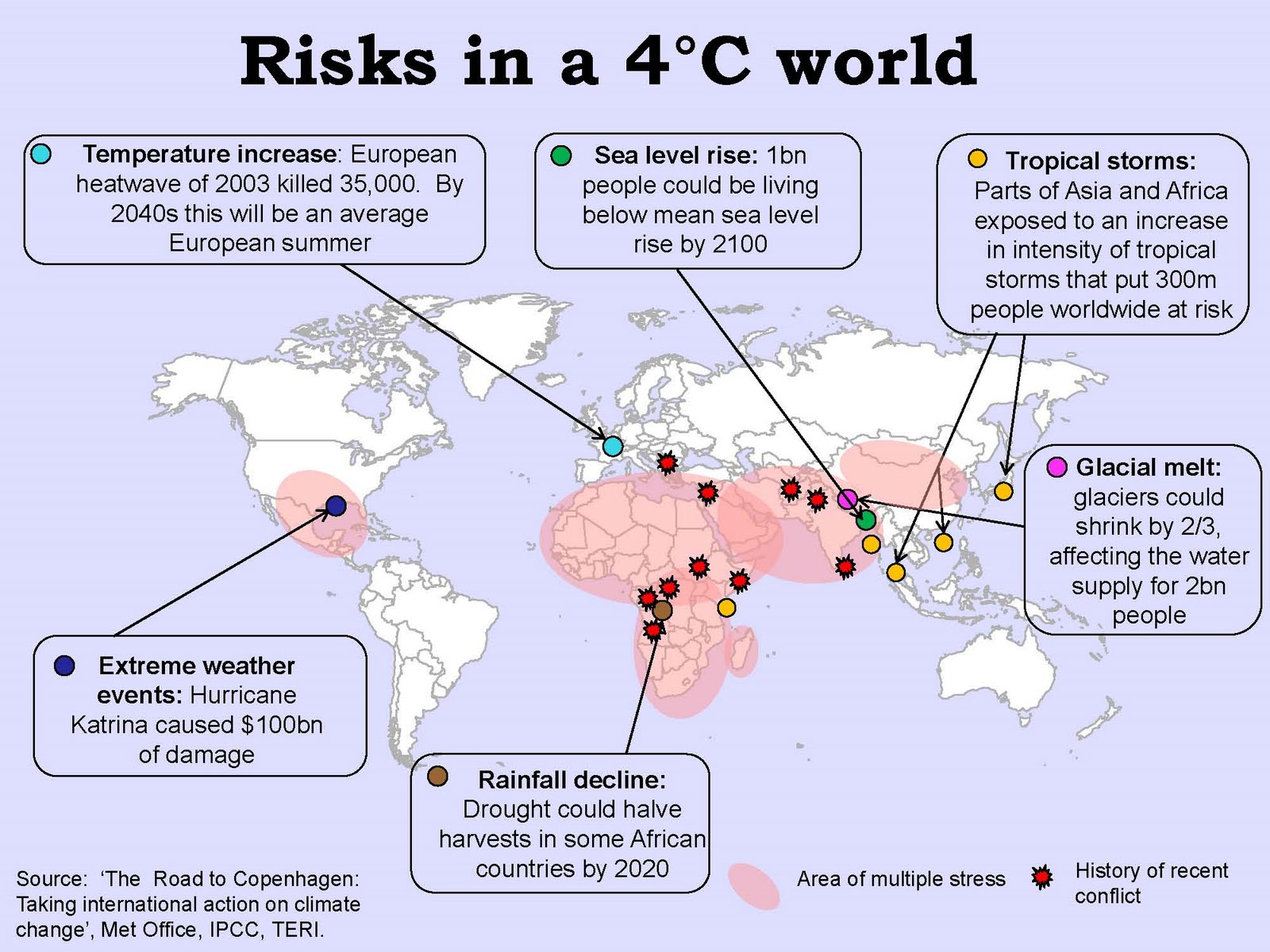 